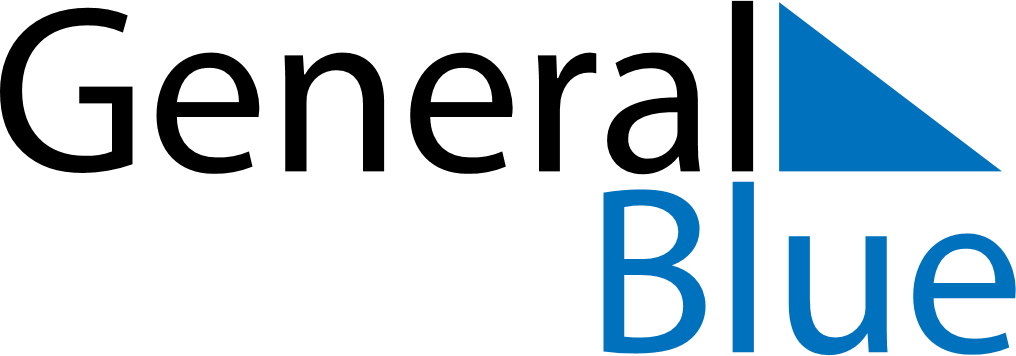 2022 - Q1Gibraltar2022 - Q1Gibraltar2022 - Q1Gibraltar2022 - Q1Gibraltar2022 - Q1Gibraltar2022 - Q1Gibraltar January 2022 January 2022 January 2022MondayTuesdayTuesdayWednesdayThursdayFridaySaturdaySunday123445678910111112131415161718181920212223242525262728293031 February 2022 February 2022 February 2022MondayTuesdayTuesdayWednesdayThursdayFridaySaturdaySunday11234567889101112131415151617181920212222232425262728 March 2022 March 2022 March 2022MondayTuesdayTuesdayWednesdayThursdayFridaySaturdaySunday1123456788910111213141515161718192021222223242526272829293031Jan 1: New Year’s DayJan 3: New Year’s Day (substitute day)Mar 14: Commonwealth DayMar 27: Mother’s Day